Veiligheidsplan 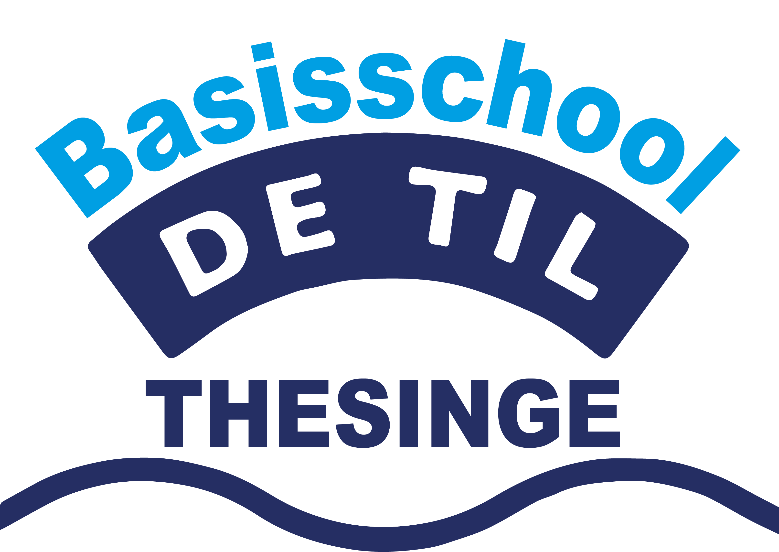 CBS De TilKerkstraat 69797PM Thesinge050 3021172Deze wordt nog geüpdatet.